Portugal - 2019  Lisboa - Coimbra - Porto6 dias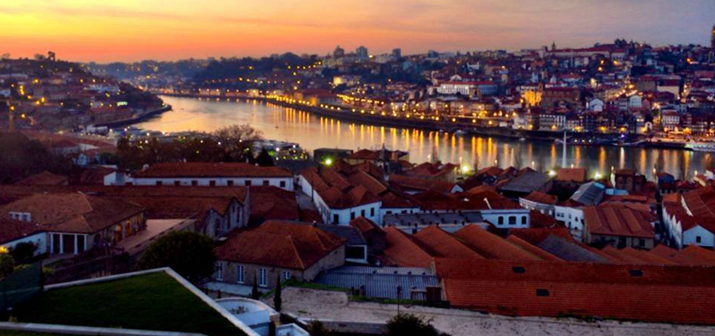 1º dia - Lisboa Chegada a Lisboa. Retirada do carro alugado na locadora. A tarde, sugerimos passeio a pitoresca vila de Sintra. Hospedagem por 2 noites, com café da manhã.2º dia - Lisboa Após o café da manhã, sugerimos um passeio pela cidade para conhecer um pouco de sua riqueza histórica e cultural. Os famosos bairros Chiado, Alfama o mais antigo da cidade, de aspecto medieval e o charmoso Bairro Alto. Debruçados sobre o Tejo encontram-se 2 monumentos referentes aos descobrimentos portugueses: o Mosteiro dos Jerónimos e a Torre de Belém, onde pode-se saborear o delicioso pastel de nata. 3º dia - Lisboa - Óbidos - Alcobaça - Batalha - Fátima - CoimbraCafé da manhã no hotel e partida com destino a Coimbra. Durante o percurso, sugerimos visita a Óbidos, pequena cidade medieval muito bem conservada, com ruas estreitas e cercada por muralhas. Continuação para Alcobaça, aqui encontram-se os túmulos de D. Inês de Castro e do rei D. Pedro, protagonistas de uma mística história de amor. Batalha – visita ao Mosteiro do séc. XIV, em estilo gótico.  Fátima - local de grandes peregrinações devido às aparições de Nossa Sra. De Fátima. Chegada a Coimbra. Hospedagem por 1 noite, com café da manhã.4º dia - Coimbra - Aveiro - PortoSugerimos visita aos principais pontos turísticos da cidade e sua famosa Universidade, cujas tradições acadêmicas são seculares. Descendo a encosta chega-se à parte baixa, a parte “ativa”, onde estão concentrados o comércio, a indústria e algumas igrejas. Continuação da viagem com destino a Aveiro. A cidade é famosa por  três motivos - o canal fluvial que atravessa a cidade, as fachadas dos prédios cobertas por azulejos com decoração “Art-Nouveau” e pelo delicioso doce “ovos-moles”. Chegada à cidade do Porto. Hospedagem por 2 noites, com café da manhã.5º dia - Porto 
A cidade do Porto é a segunda maior de Portugal. Localizada às margens do Rio Douro é famosa pelo seu vinho e possui intensa vida cultural. Vale a pena conhecer suas ruas, avenidas, monumentos e lugares característicos incluindo o romântico Palácio da Bolsa e sua maravilhosa Sala Árabe, a Igreja de  São Francisco com sua belíssima decoração dourada, o tradicional e popular Bairro da Ribeira onde se pode ver o delicado trabalho de Filigrana, e visitar tradicionais e conceituadas Adegas de Vinho do Porto.6º dia - PortoApós café da manhã, sugerimos visita à cidade de Guimarães - “berço de Portugal”. No centro histórico encontra-se o Paço Ducal, casa oficial do Presidente da República quando visita a região. Em Braga, cidade com impressionantes igrejas, palácios e fontes, pode-se visitar a Sé e o extraordinário Santuário Bom Jesus do Monte. Na pequena cidade de Barcelos é interessante visitar o Paço dos Duques, onde encontra-se a estátua do Galo, cuja história deu origem a um dos símbolos mais emblemáticos do país: o Galo de Barcelos. Devolução do carro na locadora.Preço do Roteiro Terrestre, por pessoa em EuroPreço do Roteiro Terrestre, por pessoa em EuroObservação:Os hotéis mencionados acima incluem taxas locais.O critério internacional de horários de entrada e saída dos hotéis, normalmente é:Check-in: 15h00                  Check-out: 12h00O roteiro inclui:2 noites em Lisboa1 noite em Coimbra2 noites no PortoCafé da manhã diárioLocação de veículo - categoria intermediáriaO roteiro não inclui:Passagem aérea Despesas com documentos e vistosDespesas de caráter pessoal, gorjetas, telefonemas, etc.Qualquer item que não esteja no programaDocumentação necessária para portadores de passaporte brasileiro:Passaporte: com validade mínima de 6 meses da data de embarque com 2 páginas em brancoCarteira de motorista internacionalVisto: não é necessário visto para PortugalVacina: não é necessário certificado de vacina para PortugalCIDADEHOTELCATEGORIATIPO DE APTONOITESLisboa Four Seasons LuxoSuperior2Coimbra Quinta das LágrimasLuxoGarden Rooms1PortoThe YeatmanLuxoExecutivo2VALIDADEAté 15 dez  19Apto Duploa partir de  Є 1.854Valores informativos sujeitos a disponibilidade e alteração de valores até a confirmação. Preços finais somente serão confirmados na efetivação da reserva. Não são válidos para períodos de feiras, feriados, Natal e Reveillon, estando  sujeitos a políticas e condições diferenciadas.Valores em Euros por pessoa, sujeitos à disponibilidade e alteração sem aviso prévio.28/01/2019